Popis djelatnikaMEDICINSKA ŠKOLA, ŠIBENIK 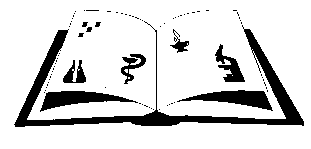 OIB:42369583179Ante Šupuka bb (p.p. 75), 22000 Šibenik  Centrala: 022/312 550    Fax: 022/331 024   ŠIFRA ŠKOLE U MINISTARSTVU: 15-081-504e-mail: ured@ss-medicinska-si.skole.hrweb: ss-medicinska-si.skole.hrREDNI BROJSAT KONZULTACIJA1.Acalin, AleksandraRAVNATELJICA2.Aleksić, NikolinaRODILJNI DOPUST3.Bajić, KatjaPETAK, 2.SAT4.Bataljaku Erceg, AntonijaPONEJELJAK, 6.SAT5.Briški MarijaPONEDJELJAK, 5.SAT6.Bušac, VesnaUTORAK, 6.SAT7.Cvitan, Ivana  (Sanja Kristek)SRIJEDA, 4.SAT8.Čupin, Milena ČETVRTAK, 7.SAT9.Donđivić, AnitaSRIJEDA, 3. SAT10.Dragutin, MislavaUTORAK, 4.SAT11.Galić, MarinaČETVRTAK, 3. SAT12.Glasnović, ElizabetaČETVRTAK,2.SAT13.Gotovac, IrenaSRIJEDA, 3.SAT14.Gović, JelenaUTORAK,4.SAT15.Grubišić, AnaUTORAK, 4.SAT16.Grubišić, LukaPONEDJELJAK, 3.SAT17.Karađole Radovčić, DeanaPETAK, 3.SAT18.Kerić, NenadSRIJEDA, 6.SAT19.Kljajić, VesnaČETVRTAK, 2. SAT20.Koncani, AndrijaSRIJEDA, 5.SAT21.Krnić, SlavicaPONEDJELJAK, 2. SAT22.Krnić Zmijanović, JolandaPONEDJELJAK, 3.SAT23.Letica, VanjaUTORAK, 3. SAT24.Lucić, MajaSRIJEDA, 4. SAT25.Mačukat, LidijaPETAK,4.SAT26.Meštrović, VedranČETVRTAK, 3.SAT27.Milović, MilenkoSRIJEDA, 3.SAT28.Mioč Olivari, MarinaUTORAK, 4.SAT29.Palinić, MarinaPETAK, 7. SAT30.Papak, AnteSRIJEDA, 5.SAT31.Petković, SilvijaUTORAK, 4.SAT32.Petrović, HrvojePONEDJELJAK,4.SAT33.Polić, MirjanaPETAK, U 18.30 / 12.3034.Prgin, SonjaSRIJEDA, 3.SAT35.Radić Jelovčić, GoranaSRIJEDA, 4. SAT36.Spahija, IvanaSRIJEDA, 2.SAT37.Šimunić, RokoPONEDJELJAK, 5.SAT38.Škugor, BiserkaPEDAGOGINJA39.Škugor, KrešimirUTORAK, 2.SAT40.Šupe, MateaPONEDJELJAK, 4.SAT41.Turčinov Skroza, ŽeljkaPSIHOLOGINJA42.Urem, MarijaKNJIŽNIČARKA43.Zorčić, AnitaČETVRTAK, 4.SAT44.Žaja, AntonijaPONEDJELJAK, 3. SAT45.Žaja, SnežanaUTORAK, 4.SAT